ELECTRICAL ENGINEERINGPRACTICE SET-1Q.1:- The resistance of a strip of copper of rectangular cross-section is 2Ω. A metal of resistivity twice that of copper is coated on its upper surface to a thickness equal to that of copper strip. The resistance of composite strip will be (a) 6Ω		(b) 4/3Ω		(c) 3/2Ω	(d) 3/4ΩQ.2:- The electric field lines and equipotential linesAre parallel to each other.Are one and the same.  Cut each other orthogonally.Can be inclined to each other at any angle.Q.3:- For an SCR, di/dt protection is achieved through the use of R in series with SCR.L in series with SCR.RL in series with SCR.RLC in series with SCR.Q.4:- In a linear system, an input of 5 sin wt produces an output of 10 cos wt. The output corresponding to     input 10 cos wt will be equal to (a) + 5 sin wt	(b) - 5 sin wt 	(c) + 20 sin wt 	(d) – 20 sin wt.Q.5:- For the system shown in figure, with a damping ratio § of 0.7 and an undamped natural frequency wof 4 rad / sec, the values of K and are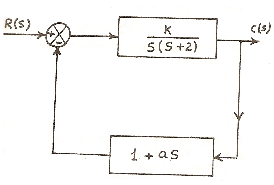 K = 4,	a = 0.35K = 8,	a = 0.455K = 16, 	a = 0.225K = 64, 	0.9Q.6:- A single instruction to clear the lower four bits of the accumulator I 8085 assembly language is:(a) XRI OHF	(b) ANI FOH 	(c) XRI FOH 	(d) ANI OFH.Q.7:- The p-type substrates in a conventional pn-junction isolated integrated circuit should be connected to:Nowhere, i.e., left floating. A dc ground potential.The most positive potential available in the circuit.The most negative potential available in the circuit.Q.8:- The velocity of electromagnetic ratio waves is 3 x 3 x 3 x 3 x Q.9:- A certain 8- bit microprocessor executes “SUB A, B” by loading B to the ALU, then loading A to the ALU, Subtracting A from B, and storing the result in B. Which of the following instructions would cause the ZERO flag to be set? SUB – (X), (X) +SUB )X), (X) +SUB – ( X), (X)all of the above Q.10:- which of the following induction motor will have the least shaft diameter?20 HP, 2880 rpm20 HP, 1440 rpm20 HP, 960 rpm20 HP, 730 rpmQ.11:- In ‘plasma’ state a gas( a) loses electrical conductivity( b) attracts moisture( c) becomes perfect dielectric medium( d) conducts electricityQ.12:- If the secondary winding of the ideal transformer shown in the figure below, has 40 turns, the number of turns in the primary winding for maximum power transfer to the 2 ohm resistor will beIDEA TRANSFORMER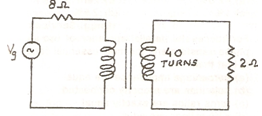 ( a) 20		(b) 40		(c) 80		(d) 160Q.13:- A 6 pole 3-phase wound-rotor induction machine is driven by another machine at 1800 rpm. The rotor of the induction machine is connected to a 50Hz system. If the mechanical rotation of the rotor is in the same direction as the rotor winding flux rotation, then frequency of the stator voltage will be (a) 50Hz		(b) 140 Hz		(c) 150 Hz		(d) 200 HzQ.14:- A universal motor runs at Higher speed will dc supply and with less sparking.Higher speed with ac supply with less sparking.Same speed both ac and dc supplies.Higher speed with ac supply but with increased sparking at the brushes.Q.15:- Two 550 kVA alternator operate in parallel to supply the following loads250 KW at 0.95 p.f. lagging100 KW at 0.85 p.f. leadingOne machine is supplying 200 KW at 0.9 p.f. lagging. The p.f. of other machine must be(a) 0.89 leading		(b) 0.95 leading		(c) 0.95 lagging 		(d) 0.89 laggingQ.16:- In a 110 volts compound generator, the armature, shunt and series windings are 0.06 ohm, 27.5 ohm and 0.04 ohm respectively. The load consists of 200 lamps; each rated at 55 W, 110 V. find the total e.m.f. when the machine is connected for long shunt operation.(a) 12 V			(b) 72 V			(c) 100 V		(d) 120 VQ.17:- 1 Bagasse is Low quality coal.A fuel consisting of wood. Fibrous portion of sugarcane left after extracting the juice.A kind of rice straw.Q.18:- The copper armature winding of a motor is subjected to an operating temperature of 80°C. The room temperature is 20° C. The percentage change in resistance of the armature winding from cold staring condition to normal running will be nearly:(a) 10%		(b) 16%		(c) 20% 		(d) 24%Q.19:- Magnetic flux density at a point distance R due to an infinitely long linear conductor carrying a current is given by(a) B =			(b) B = 		(c) B =  			(d) B = Q.20:- A zener diode works on the principle of Tunneling of charge carriers across the junction.Thermionic emission.Diffusion of charge carriers across the junction. Hoping of charge carriers across the junction.Q.21:- Two resistance 100Ω ± 5Ω ± 15Ω are connected in series. If the errors are specified as standard deviations, the resultant error will be (a) ± 10Ω	(b) ± 10.6Ω 	(c) ± 15.8Ω 	(d) ± 20ΩQ.22:- The unit impulse response of a system is given as c (t) =  +6e−2t. The step response of the same system for ≥0 is equal to− 3e−2t +4e−t+1−3e−2t +4e−t−1−3e−2t +4e−t −13e−2t  +4e−t −1Q.23:- Which of the following statements is true?ROM is a Read/Write memory.PC points to the last instruction that was executed.Stack works on the principal of LIFO.All instructions affect the flags.Q.24:- If a transistor is operation with both of its junctions forward biased, but with the collector forward bias greater than the emitter-base forward bias, then it is operating in ht Forward active mode.Reverse saturation mode.Reverse active mode forward saturation mode.Forward saturation mode.Q.25:- Which type of transmission line will have the maximum value of characteristic impedance?Open wire line.Twin lead line.Coaxial cable.All have same impedance.Q.26:- The ALU of a microprocessor performs operations of8-bit two’s complement operands. What happens the operation 7A ₁₆ – A2₁₆ is performed?Result = D8₁₆’Overflow and negative flags set.Result = D8₁₆’ Negative flag is set.Result = D8₁₆’No flags set.Result = 28₁₆’overflow flag set.Q.27:- Efficiency of a plant is secondary consideration forBase load power plants.Peak load power plants.Both peak loads as well as base load power plants.Neither peak load nor base load power plants.Q.28:- An undesirable side effect of motional inductance of large conduction specimens is(a) Skin effect		(b) hysteresis		(c) eddy currents	(c) dielectric lossQ.29:- if the rated voltage from the power lines is applied to the primary of a single-phase transformer which is operated on no-load, thenBoth input voltage and current are sinusoidal. Both input voltage and current are non-sinusoidal.Input voltage is non-sinusoidal and input current sinusoidal.D input voltage is sinusoidal and input current is non sinusoidal.Q.30:- “In all cases of electromagnetic induction, an induced voltage will cause a current to flow in a closed circuit in such a direction that the magnetic field which is caused by that current will oppose the change that produces the current” is the original statement of Lenz’s lawFaraday’s law of magnetic induction.Fleming’s law of inductionAmpere’s lawQ.31:- The sator and rotor pole number may be different in aPole changing induction motor. Reluctance motor.Repulsion motor.Synchronous motor.Q.32:- Match List-1 with List-2 and select the correct answer using the codes given below the lists:List-1							   	List-2(Parts of a tubogenrator used in thermal power plants	(Materials from which these parts are made)A.	Steel core						1.	CopperB. 	Rotor core						2.	Copper alloyC.	Stator windings 					3.	Silicon steelD.	Slip rings						4.	Mild steel5.	Aluminum Codes:-A	B	C	D3	5	2	1A	B	C	D4	5	1	2A	B	C	D4	3	1	2A	B	C	D3	4	1	2 Q.33:- The type of dc generator used for arc welding purposes is a Series generator. Shunt generator.Cumulatively compounded generator.Differentially compound generator.Q.34:- In power station practice “spinning reserve” is Reserve generating capacity that is in operation but not in service.Reserve generation capacity that is connected to bus and ready to take the load.Reserve generating capacity that is available for service but not in operation.Capacity of the part of the plant that remains under maintenance.Q.35:- A load that has a resistance of 10 ohms is to be connected to a supply that has a constant voltage of 120 volts. If it is desired that the current to the load be varied from 3 to 5 amperes, what are the resistance and the current rating of the series rheostat that permit this variation?(a) 5 ohms, 5 A		(b) 10 ohms, 10 A(c) 20 ohms, 10 A	(d) 20 ohms, 10 AQ.36:- Maxwell’s divergence equation for the magnetic field is given by (a) B = 0		(b) 0(c)  B = 		(d) Q.37:- When a line commutated converter operates in the inverter modeIt draws both real and reactive power from the A.C. supply.It delivers both real and reactive power to the A.C. supply.It delivers real power to the A.C. supply.It draws reactive power from the A.C. supply.Q.38:- Match List-1 with List-2 and select the correct answer using the codes given below the lists: List-1						List-2(Parameter measured				(Bridge)Audio frequency 				1. Maxwell bridgeHigh Q inductor 				2. Hay bridgeDielectric loss				3. Wien bridgeLow Q inductor 				4. Schering bridgeCodes:A	B	C	D3	4	2	1A	B	C	D3	2	4	1        (c)  A	B	C	D	4	2	1	3         (d) A	B	C	D	1	4	2	3Q.39:- Match List-1 with List-2 and select the correct answer using the codes given below the lists:List-1						List-2(Time functions)				(Laplace transforms)		E¯² (t-2)					1. 						2. t / 2 					3. 4. Codes:A	B	C	2	1	3	A	B	C	2	3	4	        (c)  A	B	C		1	2	3	         (d) A	B	C		3	1	4	Q.40:- What is the distance of the following code?(a) 2		(b) 3		(c) 4 		(d) 1Q.41:- The common-emitter short-circuit current gain of a transistor Is a monotonically increasing of the collector current.is a monotonically decreasing function  Increases with  for low  , reaches a maximum, and then decreases in  .is not a function of Q.42:- Which of the following is circularly polarized antenna?(a) Helical		(b) yogi.uda	(c) Small circular loop	(d) Parabolic reflectorQ.43:- A single instruction to clear the lower four bits of the accumulator in 8085 assembly language is:(a) XRI OFH		(b) ANI FOH		(c) XRI FOH 		(d) ANI OFHQ.44:- Which of the following equipment would need high starting torque as compared to running torque?Lathe machine Electric LocomotiveCentrifugal pump(d) Reciprocating compressor.Q.45:- All of the following comparisons between metals and metal alloys and ceramics are true except ceramic compounds crystallize more slowly then metallic compoundsceramic compounds have higher melting temperatures than metallic compounds Metallic compounds are better conductors or current than ceramic compounds at higher temperatures.Ceramic compounds are able to resist greater tensile stresses than metallic compounds at room temperatures. Q.46:- Two 3-phase transformers are to be connected for parallel operation. Which one of the following arrangements is impossible?(a)      Transformer A: primary Y; secondary Y          Transformer B: primary  ; secondary (b)    Transformer A: primary  ; secondary Y         Transformer B: primary  ; secondary (c)   Transformer A: primary Y ; secondary          Transformer B: primary  ; secondary (d)   Transformer A: primary  ; secondary          Transformer B: Primary  ; secondary Q.47:- A centre zero ammeters connected in the rotor circuit of a 6-pole 50 Hz induction motor makes 30 oscillations in one minute. The rotor speed is (a) 970		(b) 990		(c) 1010		(d) 1030Q.48:- which of the following capacitor start split-phase induction motor will have the largest value of capacitance?½ H.P., 3450 rpm½ H.P., 1725 rpm½ H.P. , 1140 rpm¾ H.P., 1140 rpm.Q.49:- The most appropriate operating speed in rpm of generators used in Thermal, Nuclear and Hydro-power plants would respectively be:3000, 300 and 15003000, 3000 and 3001500, 1500 and 30001000,900 and 750Q.50:- A 220 V dc machine has an armature resistance o f 1-ohm. If the full load current is 20A, the difference in the induced voltage when the machine is running as a motor, and as a generator is(a) 20 V			(b) zero			(c) 40 V			(d0 50 VSolution:-1:-(b) Copper and coated metal strips have resistance of 2 ohms and 4 ohms respectively. These two strips are in parallel. Hence the resistance of the composite strip will be (2x4) / (2+4) =4/3 ohms.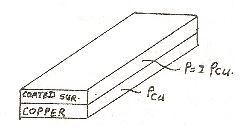 2:-(c) Since no electric can exist along any surface, all points of which are at the same potential, electric field lines and equipotential lines are orthogonal to each other.3 :-( b) For an SCR, di/dt protection is achieved through the used of L in series with SCR. A snubber circuit connected across an SCR is to suppress dv / dt.4 :-( d) Sin wtCos wt Differentiating       Cos wt2 Sin wt An input of 10 Cos wt will cause a Response of – 20 Sin wt.5:- (c) M (s) =                       =        The changed equation is             s (s+2) + K (1 + as)  = 0 or s² + s (2+ak) + k =0            Compare with s²+2  s+  = 0             K =  = 4² = 16;             2 = (2+ak)	 a=     =    = 0.2256:- (b) A single instruction to clear the lower four bits of the accumulator in 8085 assembly language             is ANI FOH.7:- (d) it should be connected to the most negative potential available in the circuit.8:- (b) The velocity of electromagnetic wave is 3 x 10⁸ m / s.9:- (a) Note that(X) + signifies “locate the operand at location X, and then increment X by 1.”− (X) signifies “decrement X by 1, and then locate the operand at location old – X minus one.”Following is a diagram of a section of linear memory containing the location X.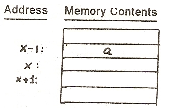 Consider the instruction: 			SUB – (X), (X) + Observe that at both times the same operand, namely a, is being accessed.  Since a – a = 0 the zero flag will be set.10:- (a) The horsepower is proportional to the product of rpm (N) and torque (T)Since the horsepower of all the motors is the same, the motor having highest rpm (2880 in this case) will have least torque. Diameter of the shaft depends on torque, therefore, 20 HP, 2880 rpm motor will have the least diameter of shaft.11:- (d) in plasma state a gas is fully ionized and it conducts elasticity.12: (c) For maximum power transfer to 2 ohm resistor, the reflected resistance in the primary circuit should be 8 ohm.Therefore,	  = 2 so that  = ( ) ² x     	Or  = 2² x 2 8 ohm	Thus, N₁ = 2 x 40 = 80 turns.13:- (b) P = 6, Nr =1800 rpm, f₂ = 50 Hz 	Let the stator voltage frequency be f.	Then, f₂ = sf.	Also,   =      	Or        =     	Or     =    , s being slip	Or    s =   or    (1 – s) =                 Or   . s =   or  −   =   	Or    + 1000 =1800+1000=2800	 f =    = 140 Hz.14:- (a) A universal motor runs at higher speed with DC supply and with less sparking.15:- (a) Total P = 250 + 100 = 350 kW	Total Q = 250 tan cos¯¹ 0.95 – 100 tan cos¯¹ 0.85		= 250 x 0.3287 – 100 x 0.6197		= 82.171 – 61.97 = 20.196 kVAR	 = 200 tan cos¯¹ 0.9 96.86 kVAR	 = the reactive power of the other machine is 20.196 – 96086 = −76.67 kVAR	  The second machine will operate at leading 	p.f. P₂ of this machine is 		350 – 200 = 150 kW	 Cos ϕ₂ = tan cos¯¹    		= 0.890 leading.16:- (d)   = 0.06 ohm                = 27.5 ohm                   = 0.04               Total load current.	  = 200 x  = 100 A	 =    = 4 A. 	  =   +  = 100 + 4 = 104A	emf = 110 + 104 (0.06 + 0.04) = 120.4 V.17:- (c) Bagasse is fibrous portion of sugarcane left after extracting the juice.18:- (c) For the present problem, the readers should consider armature as a copper conduction through which the current flows.	We know that for copper	 = 0.00393 (at 20°C)	Hence,  =  [1 +  (80 – 20)]		=  .   X 60		 =0.00393 x 60 = 2.358               Hence percentage change in the value of the resistance = 23.58%.19:- (c) This is a simple and standard derivation to show that magnetic flux density B around an infinitely long straight filamentary wire carrying a current I is µ I / 2R where R is the perpendicular distance of the point of intersection form the wire.20:- (a) In Zener diode the carriers are accelerated by electric field. When they collide with atoms they ionize the atoms due to their kinetic energy. Hence an avalanche break down occurs due to the large increase in the number of carriers.21:- (c)   = 100 ohm  5 ohm,	 = 150 ohm  15 ohm                R =  +                 The errors are specified at standard deviations or are probable errors. In this case,	R =  	    =  	     =   		= ohms.22:- (b) The unit step response is the integral of unit impulse response.	 Unit step response		=     [−4  + 6 e⁻² ͭ] dt		= 4 e⁻ ͭ − 3 e⁻² ͭ I ͭ                               = 4 e⁻ ͭ − 3 e⁻² ͭ − 123:- (c) Stack works on the principle of LIFO is the true statement.24:- (b) It is operating in the reverse saturation mode. 25:- (b) The characteristic impedance Zo, for various types of transmission line sins given below:	Transmission Line		Zo 	Open – wire line		300 – 600 Ω	Twin – lead line			250 – 300 Ω	Coaxial cable			50 – 75 Ω26:- (a) 		7 A		0111 1010		0111 1010		−A2		−1010 0010		+ 0101 1110							1101 1000		Result = D8₁₆.Sign bit = 1, so negative flag set. The sign of the result is the same as the sign of the number subtracted; thus. Overflow flag set.27:- (b) Main purpose of peak load plant is to meet the peaked demand. Such plants normally run for short durations and, therefore, their efficiency is a secondary consideration.28:- (c) When a conductor is moved towards the north pole of a bar magnet, if will experience a change of magnetic flux as a result of which there will be an induced emf. This emf will give rise to an induced current in the conductor, in a direction (determined by Lenz’s law) that will oppose the movement of the conductor. Such currents are called eddy currents.	In general, eddy currents occur in conductors that experience a change of flux. This flux change can be due either to the mechanical motion in a magnetic field as in the armature of a motor, or to a changing current in the wires wound around the soft iron core of a transformer. In both cases, eddy currents cause i² R losses due to heating. These can be minimized by laminating the iron core, i.e., building it up with thin sheets covered by a thin coating of insulating varnish. This reduces the eddy currents.29:- (d) Magnetizing current is usually non-sinusoidal at the flux density values normally used; and under no load condition, the total current comprises magnetizing current and core loss component correct.30:- (a) Lenz’s law30:- (b) Reluctance motor.32:- (d) A - 3,	B – 4, 	C – 1,	D – 2.33:- (d) As the terminal voltage should fall with increase in the arc current for welding work, the differentially compounded generator is quite suited for this purpose.34:- (b) In power station practice “spinning reserve” is to reserve generating capacity that is connected to bus and ready to take the load. 35:- (c) The 10 ohm load when connected to 120 V supply with take a current of 120/10 =12A without rheostat in the circuit. Since it is desired to restrict the current flow through the load at 3 to 5 amperes, the voltage drop in the load will be 	3 x 10 = 30 volts at 3 amperes, and	5 x 10 =50 volts at 5 amperesWhen the voltage drop across the load is 30 V, the voltage drop in the rheostat must be120 – 30 = 90 volts. Since the same current flows through the rheostat, the resistance of the rheostat must be 90 / 3 = 30 ohms.When the voltage drop across the load is 50 V, the voltage drop in the rheostat must be 120 – 50 = 70 volts. Since the same current flows through the rheostat, the resistance of the rheostat must be 70 /5 =14 ohms. Thus rating of rheostat must be 30 ohms and 5 amperes.36:- (b) No explanation needed something standard and evident as the net magnetic flux through any closed surface is always zero. 37:- (c) A line commutated converter operates, in the rectifying mode converting ac to dc for the first 0° to 90° and in the inverting mode for phase angels 90° to 180°. When the dc voltage is negative power flow is from dc to ac and the converter functions as inverter. As dc power is fed back it is real power.38:- (b) A – 3,	B – 2, 	C – 4, 	D - 139:- (a) A – 2,	B – 1, 	C – 340:- (a) Two41:- (c) The common emitter short-circuit current gain of transistor increases with  for low     reaches a maximum, and then decreases with further increase in  42:- (a) only a helical antenna is the circularly polarized antenna.43:- (b) ANI FOH	An accumulator is a resister in which the result of an arithmetic or logic operation is formed.44:- (b) only locomotive needs starting torque more than the running torque45:- (d) Ceramic materials are more brittle than metals. Ceramic materials are able to resist enormous shear stresses. The tension and compression strength of the ceramic materials are not comparable due to the enormous shear resistance. Under a tensile load the stress will be concentrated at cracks and flaws in the ceramic material. A more ductile material will be able to lower the stress concentration through plastic deformation. However, if plastic deformation cannot occur due to high shear resistance, the stress concentration will continue to increase as the load increases. The crack will extend and a brittle fracture will take place.46:- (b) Even (c) is possible because we can have the phase group as yd 1 and Dy 1 or yd 11 and Dy 11. (b) is impossible because there shall be a phase difference of 30° in the voltages of the corresponding phases of the two-transformers on the secondary side.47:- (b) Rotor frequency f₂ = 0.5 H;	f₂ = sf	s =   = 0.01	 =   =    =1000	  =  (1 – s)	         = 1000 (1 – 0.01) = 990 rpm48:- (d) Out of the given range of motors, motor at (d) will require highest torque. Therefore, capacitor in the auxiliary winding for this motor would have the largest value.49:- (b) Thermal power plant generators are invariably high speed machines. Nuclear power plants also use similar machines with the only difference in the source of energy. Hydroelectric power plants are invariably low speed machines therefore, choice (b) is appropriate.50:- (c) Motor:   =  −    		       =   = V – () 		         = 220 – (20 −)	Gen.:        =  + 		   =   = V + () 		  = 220 + (20 +)		=   −   = 40 V.